Во исполнение п.2.3. протокола заседания Координационного совета при Главе Чувашской Республики по взаимодействию с Общероссийским общественно-государственным движением детей и молодежи от 05.07.2023 №2  и в целях взаимодействия с Российским движением детей и молодежи «Движение первых» (далее – РДДМ), оказания поддержки местному и первичным отделениям РДДМ, в том числе в их взаимодействии с муниципальными учреждениями и иными организациями, разработки и реализации мероприятий по поддержке РДДМ, администрация Батыревского муниципального округа постановляет:Создать Координационный совет при главе Батыревского муниципального округа Чувашской Республики по взаимодействию с Общероссийским общественно-государственным движением детей и молодежи «Движение первых» (далее – Координационный Совет).  Утвердить Положение о Координационном Совете согласно приложению № 1 к настоящему постановлению. Утвердить состав Координационного Совета согласно приложению № 2 к настоящему постановлению.  Контроль за исполнением настоящего постановления возложить на советника главы Батыревского муниципального округа Чувашской Республики по работе с молодежью.  Настоящее постановление вступает в силу после его официального опубликования.Глава Батыревского муниципального округа                                               Р.В. СеливановпроектПриложение №1к постановлению администрацииБатыревского муниципального округаЧувашской Республикиот 14  » _11_______№___1355П О Л О Ж Е Н И Е о Координационном совете при главе Батыревского муниципального округа Чувашской Республикипо взаимодействию с Общероссийским общественно-государственнымдвижением детей и молодежи Общие положенияКоординационный совет при главе Батыревского муниципального округа Чувашской Республики по взаимодействию с Общероссийским общественно-государственным движением детей и молодежи (далее – Координационный совет) является координационным (совещательным) органом по взаимодействию с Общероссийским общественно-государственным движением детей и молодежи (далее – Движение), его региональным, местными и первичными отделениями исполнительных органов Чувашской Республики и заинтересованных организаций любых форм собственности, граждан в целях обеспечения деятельности в рамках реализации Федерального закона «О российском движении детей и молодежи».1.2. Координационный совет в своей деятельности руководствуется Конституцией Российской Федерации, федеральными законами, указами и распоряжениями Президента Российской Федерации, постановлениями и распоряжениями Правительства Российской Федерации и иными нормативными правовыми актами Российской Федерации, Конституцией Чувашской Республики, законами Чувашской Республики, указами и распоряжениями Главы Чувашской Республики, постановлениями и распоряжениями Кабинета Министров Чувашской Республики, иными нормативными правовыми актами Чувашской Республики, а также настоящим Положением.1.3. Организационное обеспечение деятельности Координационного совета осуществляется отделом образования, молодежной политики, физической культуры и спорта администрации Батыревского муниципального округа Чувашской Республики. Функции Координационного советаКоординационный совет осуществляет следующие функции: подготовка предложений и принятие решений по организации взаимодействия местных органов исполнительной власти Чувашской Республики, иных органов государственной власти Чувашской Республики, территориальных органов федеральных органов исполнительной власти по вопросам государственной политики в интересах детей и молодежи, содействия воспитанию детей, их профессиональной ориентации, организации досуга детей и молодежи, создания равных возможностей для всестороннего развития и самореализации детей и молодежи;разработка и реализация мероприятий по поддержке Движения (его местного отделения);оказание поддержки региональному отделению Движения, в том числе в его взаимодействии с государственными и муниципальными учреждениями и иными организациями;методическое сопровождение органов местного самоуправления по вопросам содействия Движению, его местным и первичным отделениям;поддержка Движения в иных формах в соответствии с законодательством Российской Федерации и законодательством Чувашской Республики.2.2. Результаты деятельности Координационного совета рассматриваются на заседаниях Координационного совета не реже одного раза в год. Состав и организация деятельности Координационного совета3.1. Координационный совет формируется в составе председателя, заместителя председателя, секретаря и иных членов Координационного совета.3.2. В случае отсутствия председателя его функции выполняет заместитель председателя.3.3. Членами Координационного совета являются представители заинтересованного исполнительного органа муниципального округа Чувашской Республики, а также по согласованию представители иных органов государственной власти Чувашской Республики и организаций. В случае невозможности личного участия в заседании Координационного совета члена Координационного совета в заседании Координационного совета может принять участие уполномоченный им представитель.3.4. Формой работы Координационного совета является заседание Координационного совета. Заседания Координационного совета проводятся по мере необходимости, но не реже одного раза в год.3.5. Заседания Координационного совета проводятся по инициативе председателя или не менее чем половины членов Координационного совета.3.6. Заседание Координационного совета считается правомочным, если на нем присутствует не менее половины членов Координационного совета.3.7. Заседания Координационного совета проводятся председателем Координационного совета, а в случае его отсутствия – его заместителем.3.8. В случае временного отсутствия секретаря Координационного совета его функции могут быть возложены председателем Координационного совета (в случае его отсутствия – его заместителем) на члена Координационного совета.3.9. Проект повестки дня заседания Координационного совета формируется секретарем Координационного совета, согласовывается с председателем Координационного совета (в случае его отсутствия – его заместителем) и рассылается членам Координационного совета с приложением материалов по выносимым на обсуждение вопросам не позднее чем за три рабочих дня до назначенной даты заседания Координационного совета. В исключительных случаях и при отсутствии возражений присутствующих на заседании Координационного совета членов Координационного совета в повестку дня заседания Координационного совета могут вноситься изменения и дополнения по инициативе членов Координационного совета.3.10. Решения Координационного совета принимаются открытым голосованием простым большинством голосов присутствующих на заседании Координационного совета членов Координационного совета и оформляются протоколом заседания Координационного совета, который подписывается председательствующим на заседании Координационного совета в течение трех рабочих дней со дня проведения заседания Координационного совета. При равенстве голосов членов Координационного совета голос председательствующего на заседании Координационного совета является решающим.3.11. В соответствии с задачами Координационный совет имеет право:запрашивать и получать в порядке, установленном законодательством Российской Федерации и законодательством Чувашской Республики, у исполнительных органов Чувашской Республики, иных органов государственной власти Чувашской Республики и организаций, органов местного самоуправления информацию по вопросам деятельности Координационного совета;приглашать на свои заседания Координационного совета представителей исполнительных органов Чувашской Республики, иных органов государственной власти Чувашской Республики, территориальных органов федеральных органов исполнительной власти, органов местного самоуправления и организаций, участвующих в выполнении мероприятий по поддержке Движения;привлекать к работе Координационного совета специалистов и экспертов в области воспитания детей, их профессиональной ориентации, организации досуга детей и молодежи, развития и самореализации детей и молодежи;вносить свои предложения в план работы регионального отделения Движения._____________проектПриложение №2к постановлению администрацииБатыревского муниципального округаЧувашской Республикиот 14  » _11_______№___1355СОСТАВ  Координационного Совета по взаимодействию с Общероссийским общественно-государственным движением детей и молодежи «Движение первых» при главе Батыревского муниципального округа Чувашской Республики Примечание: состав не является окончательным, в него могут войти по согласованию представители иных органов государственной власти Чувашской Республики и территориальных федеральных органов государственной власти.ЧĂВАШ  РЕСПУБЛИКИН ПАТĂРЬЕЛ                                     МУНИЦИПАЛЛĂ ОКРУГĔНАДМИНИСТРАЦИЙĔ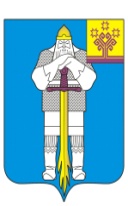 ЧУВАШСКАЯ  РЕСПУБЛИКААДМИНИСТРАЦИЯБАТЫРЕВСКОГОМУНИЦИПАЛЬНОГО ОКРУГАЙЫШĂНУ«  » _________ №___Патăрьел ялěПОСТАНОВЛЕНИЕ«14  » _11_______№___1355_село БатыревоО создании Координационного Совета по взаимодействию с Общероссийским общественно-государственным движением детей и молодежи «Движение первых» при главе Батыревского муниципального округа Чувашской Республики Селиванов Рудольф Васильевич глава Батыревского муниципального округа Чувашской Республики, председатель Чернова Светлана АлексеевнаЗаместитель главы по социальным вопросам - начальник финансового отдела администрации Батыревского муниципального округа, заместитель председателя  Ильина Алина Геннадьевна  Управляющий делами-начальник отдела организационно-контрольной работыТинюков Николай Антоновичпредседатель собрания депутатов Батыревского муниципального округа  (по согласованию); Рубцова Ирина Петровнаначальник отдела образования, молодежной политики, физической культуры и спорта администрации Батыревского муниципального округаСеливанова Юлия АнатольевнаСоветник главы Батыревского муниципального округа по работе с молодежьюпредседатель местного отделения российского движения детей и молодежи  (РДДМ) Батыревского муниципального округа, ответственный секретарьНикитина Наталия ОлеговнаНачальник отдела культуры, туризма и информационного обеспечения администрации Батыревского муниципального округаМартышкина Анастасия ЕвгеньевнаПредседатель Батыревского отделения Общероссийской молодежной общественной организации «Российский союз сельской молодежи» (по согласованию)Андреева Оксана ВасильевнаМуниципальный координатор Всероссийского проекта «Навигаторы детства»,  Федеральное государственное бюджетное учреждение «Российский детско-юношеский центр», ведущий эксперт (по согласованию)